30.03.20р. 9 клас Трудове навчанняОснови біоніки у проєктуванні.(Вибір конструкційних матеріалів)Доброго дня. Я думаю, що ви вже добре зрозуміли, що таке біоніка і сьогодні ми вже можемо перейти до визначення, який же виріб і з яких матеріалів ми зможемо виготовити.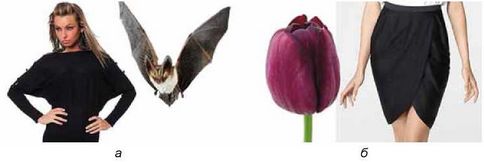 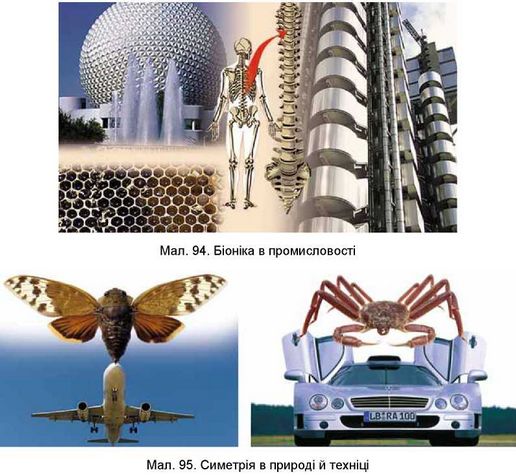 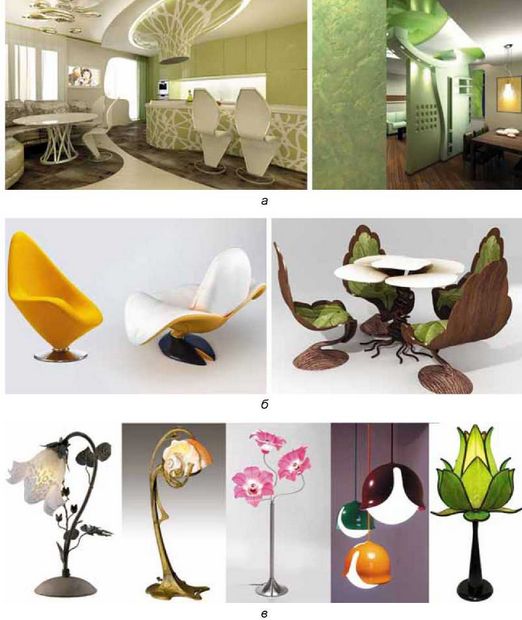 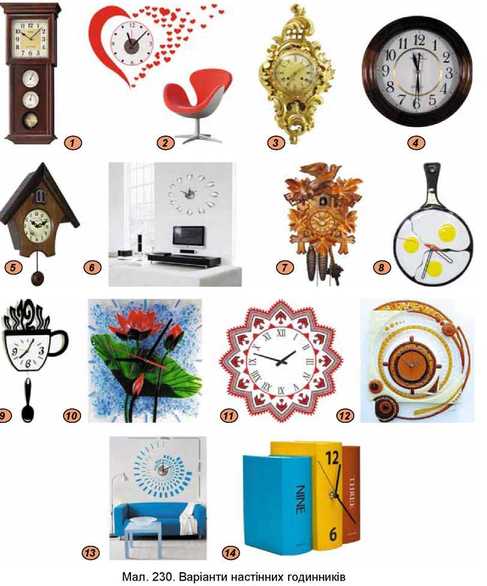 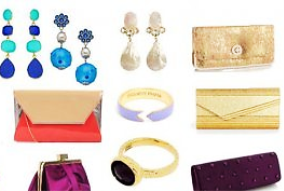 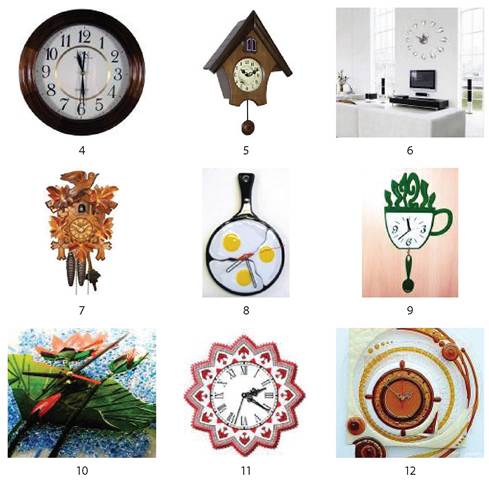 А зараз спробуємо за допомогою схеми за посиланням нижче визначитися із темою проєкту та виберемо матеріали, з якими будемо далі працювати.https://naurok.com.ua/plan-skladannya-proektu-na-urokah-trudovogo-navchannya-104139.htmlЗавдання: за поданою схемою написати план складання власного проєкту.Успіхів вам і здоров’я.